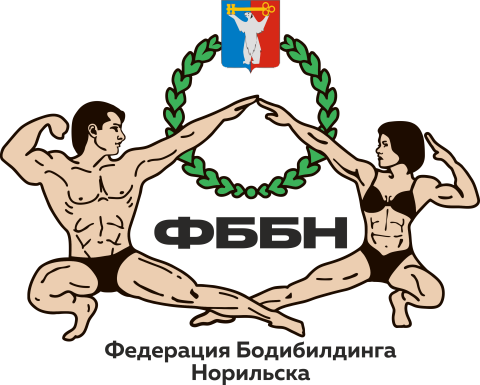 ПОЛОЖЕНИЕо проведении 3 Чемпионата города Норильска по бодибилдингу и фитнесу09 сентября 2023(номер код вида спорта 1640001411Я) (соревнования личные)г. Норильск2023 годI. Общие положенияЧемпионат города Норильска по бодибилдингу и фитнесу (далее – Соревнования) проводится в соответствии с календарным планом физкультурных мероприятий и спортивных мероприятий муниципального образования город Норильск на 2023 год, утвержденным приказом и.о. начальника Управления по спорту Администрации города Норильска.Настоящий Положение определяет порядок организации и проведения Соревнований. Настоящее Положение составлено согласно:- Закона «О физической культуре и спорте в Российской Федерации» от 04.12.2007г. №329-ФЗ;- Правил вида спорта «бодибилдинг», утвержденных Минспортом РФ, пр.№190 от 07.03.2019 с изм. От 28.07.2020 №579;Цели и задачи:-	развитие бодибилдинга и его дисциплин в Норильске, в Регионе и Российской Федерации;-	подготовка спортивного резерва;-	пропаганда здорового образа жизни;-	повышение спортивного мастерства спортсменов;-	выявление сильнейших спортсменов, для отбора и формирования списка кандидатов в спортивную сборную команду Норильска для участия в Чемпионате Красноярского края 23 сентября 2023.  Запрещено оказывать противоправное влияние на результаты соревнований (Ст.26.2 329-ФЗ).Настоящее положение регулирует вопросы, связанные с организацией 
и проведением Соревнований, и является основанием для командирования спортсменов, тренеров, представителей и судей.II. Руководство проведениемОрганизатор соревнований - местная общественная организация «Федерация Бодибилдинга Норильска» (далее - ФББН).Управление по спорту Администрации города Норильска осуществляет контроль над проведением соревнования согласно спортивной программе.Непосредственное проведение соревнований возлагается на ФББН и главную судейскую коллегию, утвержденную ФББН.Главный судья соревнований – Морозов Андрей Владимирович, судья 1 категории, г. Красноярск.Заместитель главного судьи соревнований – Полканов Александр Сергеевич, судья 3 категории, г. НорильскГлавный судья формирует состав судейской бригады.III. Обеспечение безопасности участниковСоревнования проводятся в Городском Центре Культуры города Норильска, отвечающим требованиям обеспечения общественного порядка и безопасности участников и зрителей.Оказание медицинской помощи осуществляется в соответствии с Приказом Министерства здравоохранения РФ от 1 марта 2016 г. № 134н «О Порядке организации оказания медицинской помощи лицам, занимающимся физической культурой и спортом (в том числе при подготовке и проведении физкультурных мероприятий и спортивных мероприятий), включая порядок медицинского осмотра лиц, желающих пройти спортивную подготовку, заниматься физической культурой и спортом в организациях и (или) выполнить нормативы испытаний (тестов) Всероссийского физкультурно-спортивного комплекса «Готов к труду и обороне».Во время соревнований медицинское сопровождение участников обеспечивает медицинский работник.Участие в соревнованиях осуществляется при наличии договора страхования жизни и здоровья от несчастных случаев.Участник должен иметь действующий медицинский допуск спортивного диспансера, который является основанием для допуска к участию в соревнованиях, либо разовую медицинскую справку о допуске к соревнованиям.IV. Общие сведения о спортивном соревновании  Соревнования проводятся 09 сентября 2023 года в 14:00 в г. Норильск, Городской Центр Культуры, ул. Орджоникидзе 15, главная сцена.07 сентября 2023 в 19:00 – Судейский семинар.Место проведения: конференц-зал Спорт Холл «Айка»08 сентября 2023 в 19:00 – Регистрация участников, приём стартовых и членских взносов, комиссия по допуску (взвешивание/измерения роста).Место регистрации участников: г. Норильск, Городской Центр Культуры, ул. Орджоникидзе 15, главная сцена.Программа соревнований:V. Требования к участникам соревнованийК участию в Соревнованиях допускаются спортсмены:Основные дисциплины:В дисциплине БОДИБИЛДИНГ:- МУЖЧИНЫ в категориях до 90 кг, свыше 90 кг и в абсолютной категории;В дисциплине КЛАССИЧЕСКИЙ БОДИБИЛДИНГ: - МУЖЧИНЫ в абсолютной категории.В дисциплине ПЛЯЖНЫЙ БОДИБИЛДИНГ- МУЖЧИНЫ в категориях 173 см, 179 см, свыше 179 см и в абсолютной категории.В дисциплине ФИТНЕС-БИКИНИ мастера (35+): - ЖЕНЩИНЫ в абсолютной категории.В дисциплине ФИТНЕС-БИКИНИ: - ЖЕНЩИНЫ в категориях до 160 см, до 164 см, до 169 см, свыше 169 см и в абсолютной категории.В дисциплине ФИТНЕС-МОДЕЛЬ мастера (35+):- ЖЕНЩИНЫ в абсолютной категории.В дисциплине ФИТНЕС-МОДЕЛЬ:- ЖЕНЩИНЫ в категориях до 166 см, свыше 166 см и в абсолютной категории.В дисциплине БОДИФИТНЕС:- ЖЕНЩИНЫ в категориях: до 163 см, свыше 163 см и в абсолютной категории;В дисциплине ВЕЛНЕСС: - ЖЕНЩИНЫ в абсолютной категории.В дисциплине АРТИСТИК МОДЕЛЬ (с крыльями)- ЖЕНЩИНЫ в абсолютной категории.Планируемые дисциплины:В дисциплине АРТИСТИЧЕСКИЙ ФИТНЕС - ЖЕНЩИНЫ в абсолютной категории.В дисциплине ФИТНЕС ПАРЫ- ЖЕНЩИНЫ И МУЖЧИНЫ в абсолютной категории.Количество дисциплин и категорий может быть пересмотрено судейской коллегией в зависимости от количества заявленных участников. Если менее 5 спортсменов в одной категории, категории будут объединены со следующей более тяжелой (либо легкой) весовой категорией, более высокой (либо низкой) ростовой категорией.Для участия в Соревнованиях спортсмен должен достичь установленного возраста в календарный год проведения соревнованийТерриториальная принадлежность спортсменов к субъекту Российской Федерации для допуска к Соревнованиям определяется согласно регистрации по месту проживания или по месту фактического пребывания, что подтверждается временной пропиской, или справкой с места учебы. Спортсмены на комиссии по допуску должны быть в соревновательных костюмах, соответствующих правилам IFBB, предъявить паспорт и медицинскую справку, и страховку, сдать качественную фонограмму, записанную первым треком на USB-носителе (флэшке).Все чрезвычайные обстоятельства и спорные вопросы рассматриваются Судейской коллегией во главе с Главной судьей соревнований, согласно Правил вида спорта «бодибилдинг».Нахождения в зоне работы судейской бригады, а также у главного судейского стола и в зоне работы секретариата запрещено всем за исключением лиц, непосредственно принимающих участие в судействе данной категории.Нахождения в зоне работы судейской бригады посторонних лиц воспринимается как попытка влияния на судейскую бригаду либо главного судью: за 1 нарушение выносится замечание. Повторное нарушения - удаление с соревнований.Главный судья имеет право заменить утвержденного судью по неявке или опозданию.Правила ФББР по поводу участия в соревнованиях альтернативных организаций: htto://fbbr.org/2018/1615. Соревнования, которые проходят под эгидой ФББР, включены в календарный план соревнований ФББР см. www.fbbr.org, раздел Календарь соревнований. Справки по телефону: +7-953-149-98-09 или по e-mail: info@fbbr.org.VI. Заявки на участиеУчастники Соревнований должны отправить предварительную ЗАЯВКУ НА УЧАСТИЕ с полным указанием Ф.И.О, даты рождения, номинации, весовой/ростовой категории, НЕ позднее 01 сентября 2023г.ЗАЯВКИ НА УЧАСТИЕ высылаются в ФББН на WhatApp:
 +7 (913) 504-15-45.Оригинал СПРАВКИ с визой врача, необходимо предоставить на комиссии по допуску.Деятельность ФББН осуществляется за счёт целевых (стартовых) взносов, которые собираются секретарем ФББН.Каждый участник СОРЕВНОВАНИЙ оплачивает целевой (стартовый) взнос - 3500 рублей, который идёт на уставную деятельность ФББН и организацию соревнований. СТАРТОВЫЕ ВЗНОСЫ НЕ ВОЗВРАЩАЮТСЯ!Просьба к спортсменам помнить о правилах Федерации бодибилдинга России (ФББР) по поводу участия в соревнованиях альтернативных организаций: http://fbbr.org/2018/1615VII. Условия подведения итоговПобедители в категориях определяются, согласно правилам, по наименьшей сумме мест. При равном количестве мест победитель определяется по правилам IFBB (по наибольшему количеству высших мест).VIII. НаграждениеПобедители и призеры в категории награждаются медалями, дипломами и ценными призами. Абсолютные победители награждаются кубками и денежными призами.Федерация Бодибилдинга Норильска ФББН обеспечивает общий денежный призовой фонд в размере 200.000 рублей.IX. Условия финансированияФинансовое обеспечение, связанное с организационными расходами по подготовке и проведению соревнований (призовой фонд, аренда, подготовка грамот, медалей, кубков, оплата обслуживающего персонала, фото-видео съемка и пр.) осуществляется за счет средств ФББН.Расходы, связанные с награждением победителей и призеров (медали, кубки), несет Управление по спорту Администрации города Норильска.Настоящее положение является официальным приглашением на соревнования и основанием для командирования.Президент Федерации Бодибилдинга Норильска 						А.С. ПолкановСОГЛАСОВАНОПрезидент Федерации Бодибилдинга города Норильска _______________ А.С. Полканов«______» ______________ 2023СОГЛАСОВАНОДиректор МБУК «Городской Центр Культуры_______________ С. Глазков«______» ______________ 2023. К«______» ______________ 2022 УТВЕРЖДАЮ	Начальник Управления по спорту Администрации города Норильска___________________ А.Ю. Лягин  «______» _____________ 202307 сентября 2023 года19:00-21:00Судейский семинар, Спорт Холл «Айка»08 сентября2023 года19:00 –21:00Регистрация участников. Взвешивание и прием членских и стартовых взносов участников. ГЦК09 сентября2023 года14:0016:0016:30-17:0017:30Торжественное открытие соревнований ГЦКНаграждение абсолютных победителей и призеров.Фотографирование участниковБанкет для участников, представителей, спонсоров и судей.